COMPROBACIÓN DE CUÓRUM, LECTURA Y APROBACIÓN DEL ORDEN DEL DÍA.APROBACIÓN DE ACTAS ANTERIORES:Acta N.° 1-2021, de la sesión ordinaria celebrada el miércoles 27 de enero de 2021.ASUNTOS DE TRAMITACIÓN URGENTE: Informe de Rendición de Cuentas Consaca 2020.Integración de las Comisiones Especiales Vigentes.UNA-CAAA-CONSACA-ACUE-013-2020/UNA-CPPPA-CONSACA-ACUE-001-2021.  Reglamento de Programas, Proyectos a Actividades AcadémicasDICTÁMENES:UNA-CPPPA-CONSACA-DICT-003-2021.  Representante del Consejo Académico para conformar “Comisión Académica para el Fondo de apoyo para estudiantes de Posgrado durante la ejecución de su trabajo final de graduación”.UNA-CPPPA-CONSACA-DICT-004-2021.  Nombramiento de un miembro en el Consejo Central de Posgrado.UNA-CPPPA-CONSACA-DICT-005-2021.  Convocatoria FunderANÁLISIS DE CORRESPONDENCIA RECIBIDA:UNA-AR-ACUE-02-2021.  Acuerdo de la Asamblea de Representantes sobre el recibo del Informe de Rendición de Cuentas.INFORMES: Concurso Fecte.  José Fabio Chaverri.Aspectos de la Conectividad.  Alejandra GamboaCRONOGRAMA DE SESIONES DE CONSACA 2021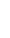 CRONOGRAMA DE SESIONES DE CONSACA 2021CRONOGRAMA DE SESIONES DE CONSACA 2021CRONOGRAMA DE SESIONES DE CONSACA 2021MESFECHATEMAOBSERVACIONESFEBRERO10Taller de Sostenibilidad Financiera1:30 p.m.FEBRERO17Audiencia a la Dra. Alejandra Gamboa Jiménez, Vicerrectora de Vida Estudiantil.  TEMA:  Presentación del “Manual de Procedimientos para la atención del fenómeno social de las Drogas”,10:00 a.m.FEBRERO24Pronunciamiento Día Internacional de eliminación de la violencia contra las mujeresAsamblea de FundadoresM.Ed. Bibiana Núñez Alvarado1:30 p.m.MARZO3Taller de Agenda Bienal1:30 p.m.MARZO10MARZO17MARZO2431Feriado – Semana Santa ABRIL7ABRIL14ABRIL21ABRIL28MAYO5MAYO12MAYO19MAYO26JUNIO2JUNIO9JUNIO16JUNIO2330JULIO7JULIO142128Receso medio periodo (26 de julio al 08 de agosto)AGOSTO4Receso medio periodo (26 de julio al 08 de agosto)AGOSTO11AGOSTO18AGOSTO25SETIEMBRE1SETIEMBRE8SETIEMBRE15SETIEMBRE2229OCTUBRE6OCTUBRE13OCTUBRE20OCTUBRE27NOVIEMBRE3NOVIEMBRE10NOVIEMBRE17NOVIEMBRE24DICIEMBRE1DICIEMBRE8Receso fin de año (06 de diciembre 2021 al 09 de enero 2022)TOTAL DE SESIONES                                                                      43                                     Quitando feriados y otras actividadesTOTAL DE SESIONES                                                                      43                                     Quitando feriados y otras actividadesTOTAL DE SESIONES                                                                      43                                     Quitando feriados y otras actividadesTOTAL DE SESIONES                                                                      43                                     Quitando feriados y otras actividades